Dear David,Your love is the reason why I look forward to living this life.Our relationship blossomed into marriage XX years ago. The day our families agreed to our nuptial will be the best of my life. It was not only the beginning of an everlasting bond between me and you but also the start of a journey of a lifetime. With so many memories to cherish and moments to treasure, I can’t thank you enough for making this work for both of us.Thank your David for being there and giving your best into the relationship. Your dedication and endless has been inspirational. Our occasional disagreements and choices may have challenged this marriage but your unconditional love and attention has restored my faith in the marriage, always. For me, it is merely a promise to be together but a vow to never stop loving you. I am grateful to almighty that I ended up with man like you, whom I appreciate from the depths of my heart.Yours forever,Pamela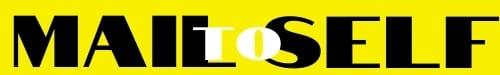 